Решение № 35 от 24.04.2014 г. О внесении изменений в решение муниципального Собрания внутригородского муниципального образования Головинское в городе Москве от 22 февраля 2011 года № 16 «О согласовании проекта схемы размещения нестационарных торговых объе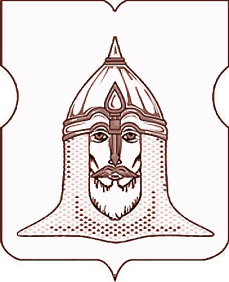 СОВЕТ ДЕПУТАТОВМУНИЦИПАЛЬНОГО ОКРУГА ГОЛОВИНСКИЙРЕШЕНИЕ24.04.2014 № 35
О внесении изменений в решение муниципального Собрания внутригородского муниципального образования Головинское в городе Москве от 22 февраля 2011 года № 16 «О согласовании проекта схемы размещения нестационарных торговых объектов на территории Головинского района»В соответствии с пунктом 1 части 5 статьи 1 Закона города Москвы от 11 июля 2012 года № 39 «О наделении органов местного самоуправления муниципальных округов в городе Москве отдельными полномочиями города Москвы», решением муниципального Собрания внутригородского муниципального образования Головинское в городе Москве от 30 октября 2012 года № 84 «Об утверждении Регламента реализации отдельных полномочий города Москвы в сфере размещения некапитальных объектов», согласно постановлению Правительства Москвы от 3 февраля 2011 года № 26-ПП «О размещении нестационарных торговых объектов, расположенных в городе Москве на земельных участках, в зданиях, строениях и сооружениях, находящихся в государственной собственности», с учетом письма управы Головинского района города Москвы от 23 апреля 2014 года № 7-7-285/4Советом депутатов принято решение: Внести изменения в решение муниципального Собрания внутригородского муниципального образования Головинское в городе Москве от 22 февраля 2011 года № 16 «О согласовании проекта схемы размещения нестационарных торговых объектов на территории Головинского района» согласно приложению.Администрации муниципального округа Головинский:       2.1 Направить настоящее решение в:       - управу Головинского района города Москвы;       - префектуру Северного административного округа города Москвы;       - Департамент территориальных органов исполнительной власти города Москвы.    2.2. Опубликовать настоящее решение в бюллетене «Московский муниципальный вестник» и разместить на официальном сайте органов местного самоуправления муниципального округа Головинский www.nashe-golovino.ru.    3. Настоящее решение вступает в силу со дня его принятия. 4. Контроль исполнения настоящего решения возложить на исполняющего обязанности главы муниципального округа Головинский Архипцову Н.В.и председателя комиссии по защите прав потребителей – депутата Галкину И.А.Исполняющий обязанности главы муниципального округа Головинский Н.В. АрхипцоваПриложение к решению Совета депутатовмуниципального округа Головинскийот 24 апреля 2014 года № 35Проект схемы размещения нестационарных торговых объектов на территории Головинского района города Москвы(Адресный перечень размещения нестационарных объектов (павильоны и киоски) мелкорозничной сети на территории Головинского района города Москвы)       №Адрес размещенияКол-во объектовСпециализацияНа базе существующих объектов мелкорозничной торговлиНа базе существующих объектов мелкорозничной торговлиНа базе существующих объектов мелкорозничной торговлиНа базе существующих объектов мелкорозничной торговли1ул. Солнечногорская, вл. 151продукты1.1.ул. Солнечногорская, вл. 151печать1.2.ул. Солнечногорская, вл. 151цветыПункты 1.1, 1.2. исключены решением муниципального Собрания внутригородского муниципального образования Головинское в городе Москве от 27 сентября 2011 г. № 62Пункты 1.1, 1.2. исключены решением муниципального Собрания внутригородского муниципального образования Головинское в городе Москве от 27 сентября 2011 г. № 62Пункты 1.1, 1.2. исключены решением муниципального Собрания внутригородского муниципального образования Головинское в городе Москве от 27 сентября 2011 г. № 62Пункты 1.1, 1.2. исключены решением муниципального Собрания внутригородского муниципального образования Головинское в городе Москве от 27 сентября 2011 г. № 622Онежская ул., вл.341бытовое обслуживание2.1.Онежская ул., вл.341продукты2.2.Онежская ул., вл.341металлоремонт2.3.Онежская ул., вл.341печать2.4.Онежская ул., вл.341мороженоеПункты 2.3, 2.4. исключены решением муниципального Собрания внутригородского муниципального образования Головинское в городе Москве от 27 сентября 2011 г. № 62Пункты 2.3, 2.4. исключены решением муниципального Собрания внутригородского муниципального образования Головинское в городе Москве от 27 сентября 2011 г. № 62Пункты 2.3, 2.4. исключены решением муниципального Собрания внутригородского муниципального образования Головинское в городе Москве от 27 сентября 2011 г. № 62Пункты 2.3, 2.4. исключены решением муниципального Собрания внутригородского муниципального образования Головинское в городе Москве от 27 сентября 2011 г. № 623Флотская ул., вл.501продукты3.1.Флотская ул., вл.501продукты3.2.Флотская ул., вл.501общественное питание3.3.Флотская ул., вл.501печать3.4.Флотская ул., вл.501цветы3.5.Флотская ул., вл.501мясная гастрономия4Флотская ул., вл.561хлеб4.1.Флотская ул., вл.561овощи-фруктыПункты 4, 4.1. исключены решением муниципального Собрания внутригородского муниципального образования Головинское в городе Москве от 27 сентября 2011 г. № 62Пункты 4, 4.1. исключены решением муниципального Собрания внутригородского муниципального образования Головинское в городе Москве от 27 сентября 2011 г. № 62Пункты 4, 4.1. исключены решением муниципального Собрания внутригородского муниципального образования Головинское в городе Москве от 27 сентября 2011 г. № 62Пункты 4, 4.1. исключены решением муниципального Собрания внутригородского муниципального образования Головинское в городе Москве от 27 сентября 2011 г. № 625Кронштадтский б-р, вл.471продукты5.1.Кронштадтский б-р, вл.471овощи-фрукты5.2.Кронштадтский б-р, вл.471мясная гастрономия5.3.Кронштадтский б-р, вл.471общественное питаниеПункты 5.1, 5.2. исключены решением муниципального Собрания внутригородского муниципального образования Головинское в городе Москве от 27 сентября 2011 г. № 62Пункты 5.1, 5.2. исключены решением муниципального Собрания внутригородского муниципального образования Головинское в городе Москве от 27 сентября 2011 г. № 62Пункты 5.1, 5.2. исключены решением муниципального Собрания внутригородского муниципального образования Головинское в городе Москве от 27 сентября 2011 г. № 62Пункты 5.1, 5.2. исключены решением муниципального Собрания внутригородского муниципального образования Головинское в городе Москве от 27 сентября 2011 г. № 626Кронштадтский б-р, вл.431Печать6.1.Кронштадтский б-р, вл.431мороженое6.2.Кронштадтский б-р, вл.431мясная гастрономия6.3.Кронштадтский б-р, вл.431цветы74-ый Лихачевский пер,  вл. 41продукты8Флотская ул., вл.361продукты8.1.Флотская ул., вл.361овощи-фрукты8.2.Флотская ул., вл.361печать9Флотская ул., вл.281продукты10Флотская ул., вл.61мороженое11Конаковский пр-д, вл.10А1продукты11.1.Конаковский пр-д, вл.10А1овощи-фрукты12Авангардная ул., вл.111бытовое обслуживание12.1.Авангардная ул., вл.111хлеб12.2.Авангардная ул., вл.111мороженое13Авангардная ул., вл.161продукты13.1.Авангардная ул., вл.161овощи-фрукты13.2.Авангардная ул., вл.161общественное питание14Авангардная ул., вл.121печать14.1Авангардная ул., вл.121мороженое14.2.Авангардная ул., вл.121общественное питание14.3.Авангардная ул., вл.121цветыПункт 14.3.  исключен решением муниципального Собрания внутригородского муниципального образования Головинское в городе Москве от 27 сентября 2011 г. № 62Пункт 14.3.  исключен решением муниципального Собрания внутригородского муниципального образования Головинское в городе Москве от 27 сентября 2011 г. № 62Пункт 14.3.  исключен решением муниципального Собрания внутригородского муниципального образования Головинское в городе Москве от 27 сентября 2011 г. № 62Пункт 14.3.  исключен решением муниципального Собрания внутригородского муниципального образования Головинское в городе Москве от 27 сентября 2011 г. № 6215Авангардная ул., вл.101овощи-фрукты16Смольная ул. вл.151общественное питание16.1.Смольная ул. вл.151цветы16.2.Смольная ул. вл.151мороженое16.3.Смольная ул. вл.151овощи-фруктыПункты 16, 16.1, 16.2, 16.3. исключены решением муниципального Собрания внутригородского муниципального образования Головинское в городе Москве от 27 сентября 2011 г. № 62Пункты 16, 16.1, 16.2, 16.3. исключены решением муниципального Собрания внутригородского муниципального образования Головинское в городе Москве от 27 сентября 2011 г. № 62Пункты 16, 16.1, 16.2, 16.3. исключены решением муниципального Собрания внутригородского муниципального образования Головинское в городе Москве от 27 сентября 2011 г. № 62Пункты 16, 16.1, 16.2, 16.3. исключены решением муниципального Собрания внутригородского муниципального образования Головинское в городе Москве от 27 сентября 2011 г. № 6217Кронштадтский б-р, вл.371продукты; овощи-фрукты18Пулковская ул., вл.31продукты; овощи-фрукты19Пулковская ул., вл.3, корп. 21цветыПункт 19 исключен решением муниципального Собрания внутригородского муниципального образования Головинское в городе Москве от 27 сентября 2011 г. № 62Пункт 19 исключен решением муниципального Собрания внутригородского муниципального образования Головинское в городе Москве от 27 сентября 2011 г. № 62Пункт 19 исключен решением муниципального Собрания внутригородского муниципального образования Головинское в городе Москве от 27 сентября 2011 г. № 62Пункт 19 исключен решением муниципального Собрания внутригородского муниципального образования Головинское в городе Москве от 27 сентября 2011 г. № 6220Кронштадтский б-р, вл. 5-71овощи-фрукты20.1Кронштадтский б-р, вл. 5-71печать20.2.Кронштадтский б-р, вл. 5-71цветы20.3.Кронштадтский б-р, вл. 5-71ГИССПункты 20, 20.2. исключены решением муниципального Собрания внутригородского муниципального образования Головинское в городе Москве от 27 сентября 2011 г. № 62Пункты 20, 20.2. исключены решением муниципального Собрания внутригородского муниципального образования Головинское в городе Москве от 27 сентября 2011 г. № 62Пункты 20, 20.2. исключены решением муниципального Собрания внутригородского муниципального образования Головинское в городе Москве от 27 сентября 2011 г. № 62Пункты 20, 20.2. исключены решением муниципального Собрания внутригородского муниципального образования Головинское в городе Москве от 27 сентября 2011 г. № 6221Головинское ш., вл.31рыболовные принадлежностиПункт 21 исключен решением муниципального Собрания внутригородского муниципального образования Головинское в городе Москве от 27 сентября 2011 г. № 62Пункт 21 исключен решением муниципального Собрания внутригородского муниципального образования Головинское в городе Москве от 27 сентября 2011 г. № 62Пункт 21 исключен решением муниципального Собрания внутригородского муниципального образования Головинское в городе Москве от 27 сентября 2011 г. № 62Пункт 21 исключен решением муниципального Собрания внутригородского муниципального образования Головинское в городе Москве от 27 сентября 2011 г. № 62221-ый Лихачевский пер., вл.21общественное питание, овощи-фрукты22.1.1-ый Лихачевский пер., вл.21печать232-ой Лихачевский пер., вл.21овощи-фрукты24Солнечногорская ул., вл.21Продукты, овощи-фрукты24.1.Солнечногорская ул., вл.21печатьНа новые участкиНа новые участкиНа новые участкиНа новые участки254-ый Лихачевский пер., вл. 31продуктыПункт 25 исключен решением муниципального Собрания внутригородского муниципального образования Головинское в городе Москве от 27 сентября 2011 г. № 62Пункт 25 исключен решением муниципального Собрания внутригородского муниципального образования Головинское в городе Москве от 27 сентября 2011 г. № 62Пункт 25 исключен решением муниципального Собрания внутригородского муниципального образования Головинское в городе Москве от 27 сентября 2011 г. № 62Пункт 25 исключен решением муниципального Собрания внутригородского муниципального образования Головинское в городе Москве от 27 сентября 2011 г. № 6226Фестивальная ул., вл.501Овощи-фрукты26.1.Фестивальная ул., вл.501цветыПункты 26, 26.1. исключены решением муниципального Собрания внутригородского муниципального образования Головинское в городе Москве от 27 сентября 2011 г. № 62Пункты 26, 26.1. исключены решением муниципального Собрания внутригородского муниципального образования Головинское в городе Москве от 27 сентября 2011 г. № 62Пункты 26, 26.1. исключены решением муниципального Собрания внутригородского муниципального образования Головинское в городе Москве от 27 сентября 2011 г. № 62Пункты 26, 26.1. исключены решением муниципального Собрания внутригородского муниципального образования Головинское в городе Москве от 27 сентября 2011 г. № 6227Фестивальная ул., вл.481Продукты27.1.Фестивальная ул., вл.481овощи-фрукты27.2.Фестивальная ул., вл.481печатьПункты 27, 27.1, 27.2. исключены решением муниципального Собрания внутригородского муниципального образования Головинское в городе Москве от 27 сентября 2011 г. № 62Пункты 27, 27.1, 27.2. исключены решением муниципального Собрания внутригородского муниципального образования Головинское в городе Москве от 27 сентября 2011 г. № 62Пункты 27, 27.1, 27.2. исключены решением муниципального Собрания внутригородского муниципального образования Головинское в городе Москве от 27 сентября 2011 г. № 62Пункты 27, 27.1, 27.2. исключены решением муниципального Собрания внутригородского муниципального образования Головинское в городе Москве от 27 сентября 2011 г. № 6228Флотская ул., вл.25Б1продукты28.1Флотская ул., вл.25Б1печать28.2.Флотская ул., вл.25Б1мороженое28.3.Флотская ул., вл.25Б1овощи-фрукты28.4.Флотская ул., вл.25Б1цветы28.5.Флотская ул., вл.25Б1общественное питание28.6.Флотская ул., вл.25Б1бытовое обслуживание28.7.Флотская ул., вл.25Б1мясная гастрономияПункты 28, 28.4, 27.6. исключены решением муниципального Собрания внутригородского муниципального образования Головинское в городе Москве от 27 сентября 2011 г. № 62Пункты 28, 28.4, 27.6. исключены решением муниципального Собрания внутригородского муниципального образования Головинское в городе Москве от 27 сентября 2011 г. № 62Пункты 28, 28.4, 27.6. исключены решением муниципального Собрания внутригородского муниципального образования Головинское в городе Москве от 27 сентября 2011 г. № 62Пункты 28, 28.4, 27.6. исключены решением муниципального Собрания внутригородского муниципального образования Головинское в городе Москве от 27 сентября 2011 г. № 6229Флотская ул., вл.941овощи-фруктыПункт 29 исключен решением муниципального Собрания внутригородского муниципального образования Головинское в городе Москве от 27 сентября 2011 г. № 62Пункт 29 исключен решением муниципального Собрания внутригородского муниципального образования Головинское в городе Москве от 27 сентября 2011 г. № 62Пункт 29 исключен решением муниципального Собрания внутригородского муниципального образования Головинское в городе Москве от 27 сентября 2011 г. № 62Пункт 29 исключен решением муниципального Собрания внутригородского муниципального образования Головинское в городе Москве от 27 сентября 2011 г. № 6230Солнечногорская ул., вл.241овощи-фрукты31 Солнечногорская ул., вл.161овощи-фрукты31.1. Солнечногорская ул., вл.161цветы32Онежская ул., вл.311продуктыПункт 32 исключен решением муниципального Собрания внутригородского муниципального образования Головинское в городе Москве от 27 сентября 2011 г. № 62Пункт 32 исключен решением муниципального Собрания внутригородского муниципального образования Головинское в городе Москве от 27 сентября 2011 г. № 62Пункт 32 исключен решением муниципального Собрания внутригородского муниципального образования Головинское в городе Москве от 27 сентября 2011 г. № 62Пункт 32 исключен решением муниципального Собрания внутригородского муниципального образования Головинское в городе Москве от 27 сентября 2011 г. № 6233Флотская ул., вл.501мороженое34Кронштадтский б-р, вл.451бытовое обслуживание35Онежская ул., вл.221автозапчасти35.1.1общественное питаниеПункт 35 исключен решением муниципального Собрания внутригородского муниципального образования Головинское в городе Москве от 27 сентября 2011 г. № 62Пункт 35 исключен решением муниципального Собрания внутригородского муниципального образования Головинское в городе Москве от 27 сентября 2011 г. № 62Пункт 35 исключен решением муниципального Собрания внутригородского муниципального образования Головинское в городе Москве от 27 сентября 2011 г. № 62Пункт 35 исключен решением муниципального Собрания внутригородского муниципального образования Головинское в городе Москве от 27 сентября 2011 г. № 6236Онежская ул., вл.151хлеб36.1.Онежская ул., вл.151Овощи-фрукты37Кронштадтский б-р, вл. 301общественное питание37.1.Кронштадтский б-р, вл. 301овощи-фрукты38Онежская ул., вл.121продукты38.1.Онежская ул., вл.121цветы38.2.Онежская ул., вл.121овощи-фрукты38.3.Онежская ул., вл.121печать38.4.Онежская ул., вл.121мороженое38.5.Онежская ул., вл.121общественное питание38.6.Онежская ул., вл.121продуктыПункты 38, 38.6. исключены решением муниципального Собрания внутригородского муниципального образования Головинское в городе Москве от 27 сентября 2011 г. № 62Пункты 38, 38.6. исключены решением муниципального Собрания внутригородского муниципального образования Головинское в городе Москве от 27 сентября 2011 г. № 62Пункты 38, 38.6. исключены решением муниципального Собрания внутригородского муниципального образования Головинское в городе Москве от 27 сентября 2011 г. № 62Пункты 38, 38.6. исключены решением муниципального Собрания внутригородского муниципального образования Головинское в городе Москве от 27 сентября 2011 г. № 62393-й Лихачевский пер., вл. 121овощи-фрукты40Онежская ул., вл.81овощи-фрукты41Автомоторная ул., вл. 61продукты41.1.Автомоторная ул., вл. 61цветы41.2.Автомоторная ул., вл. 61общественное питаниеПункты 41, 41.1, 41.2. исключены решением муниципального Собрания внутригородского муниципального образования Головинское в городе Москве от 27 сентября 2011 г. № 62Пункты 41, 41.1, 41.2. исключены решением муниципального Собрания внутригородского муниципального образования Головинское в городе Москве от 27 сентября 2011 г. № 62Пункты 41, 41.1, 41.2. исключены решением муниципального Собрания внутригородского муниципального образования Головинское в городе Москве от 27 сентября 2011 г. № 62Пункты 41, 41.1, 41.2. исключены решением муниципального Собрания внутригородского муниципального образования Головинское в городе Москве от 27 сентября 2011 г. № 6242Автомоторная ул., вл. 51продуктыПункт 42 исключен решением муниципального Собрания внутригородского муниципального образования Головинское в городе Москве от 27 сентября 2011 г. № 62Пункт 42 исключен решением муниципального Собрания внутригородского муниципального образования Головинское в городе Москве от 27 сентября 2011 г. № 62Пункт 42 исключен решением муниципального Собрания внутригородского муниципального образования Головинское в городе Москве от 27 сентября 2011 г. № 62Пункт 42 исключен решением муниципального Собрания внутригородского муниципального образования Головинское в городе Москве от 27 сентября 2011 г. № 6243Авангардная ул., вл. 71рыба442-й Лихачевский, вл.41овощи-фрукты44.1.2-й Лихачевский, вл.41мороженое45Онежская ул., вл.21цветы45.1.Онежская ул., вл.21овощи-фрукты46Онежская ул., вл.2, корп. 11общественное питаниеНа базе существующих, добавленные по обращению жителей и предприятийНа базе существующих, добавленные по обращению жителей и предприятийНа базе существующих, добавленные по обращению жителей и предприятийНа базе существующих, добавленные по обращению жителей и предприятий47Сенежская ул., вл. 2, стр. 11продукты483-й Лихачевский пер., вл. 91овощи-фрукты49ст. метрополитена «Водный стадион» (северный выход)Кронштадтский б-р, вл.111печатьПункт 49 исключен решением муниципального Собрания внутригородского муниципального образования Головинское в городе Москве от 27 сентября 2011 г. № 62Пункт 49 исключен решением муниципального Собрания внутригородского муниципального образования Головинское в городе Москве от 27 сентября 2011 г. № 62Пункт 49 исключен решением муниципального Собрания внутригородского муниципального образования Головинское в городе Москве от 27 сентября 2011 г. № 62Пункт 49 исключен решением муниципального Собрания внутригородского муниципального образования Головинское в городе Москве от 27 сентября 2011 г. № 6250Автомоторная ул., вл.1, стр. 11продукты51Солнечногорская ул., д. 11продукты52Головинское ш., вл.1-31Реализация рыболовных принадлежностей53Ул. Авангардная, вл.121Реализация бахчевых культур54Кронштадтский бульвар, вл.30-Б1Реализация бахчевых культур55Кронштадтский бульвар, вл.37-Б, стр.11Реализация бахчевых культур56Ул. Онежская, вл.1/21Реализация бахчевых культур57Ул. Онежская, вл.9/41Реализация бахчевых культур58Ул. Солнечногорская, вл.161Изменение специализации модульного объекта с «Реализация плодоовощной продукции» на бытовое обслуживание «Ремонт обуви»Пункты 52, 53 54, 55, 56, 57, 58 введены решением муниципального Собрания внутригородского муниципального образования Головинское в городе Москве от 29 января 2013 г. №11Пункты 52, 53 54, 55, 56, 57, 58 введены решением муниципального Собрания внутригородского муниципального образования Головинское в городе Москве от 29 января 2013 г. №11Пункты 52, 53 54, 55, 56, 57, 58 введены решением муниципального Собрания внутригородского муниципального образования Головинское в городе Москве от 29 января 2013 г. №11Пункты 52, 53 54, 55, 56, 57, 58 введены решением муниципального Собрания внутригородского муниципального образования Головинское в городе Москве от 29 января 2013 г. №11Пункты 52, 53 54, 55, 56, 57 исключены постановлением Правительства Москвы от 2 ноября 2012 года № 614-ПППункты 52, 53 54, 55, 56, 57 исключены постановлением Правительства Москвы от 2 ноября 2012 года № 614-ПППункты 52, 53 54, 55, 56, 57 исключены постановлением Правительства Москвы от 2 ноября 2012 года № 614-ПППункты 52, 53 54, 55, 56, 57 исключены постановлением Правительства Москвы от 2 ноября 2012 года № 614-ПП59Ул. Флотская, вл.25-271Магазин по реализации продовольственных товаровПункт 59 исключен постановлением Правительства Москвы от 2 ноября 2012 года № 614-ПППункт 59 исключен постановлением Правительства Москвы от 2 ноября 2012 года № 614-ПППункт 59 исключен постановлением Правительства Москвы от 2 ноября 2012 года № 614-ПППункт 59 исключен постановлением Правительства Москвы от 2 ноября 2012 года № 614-ПП60Пересечение улиц Михалковская и Нарвская1Автокафе61Ул. Онежская, вл.8-101Магазин по реализации продовольственных товаров62Ул. Зеленоградская, вл.31Магазин по реализации продовольственных товаровПункты 59, 60, 61, 62 введены решением муниципального Собрания внутригородского муниципального образования Головинское в городе Москве 25 апреля 2013 года №33Пункты 59, 60, 61, 62 введены решением муниципального Собрания внутригородского муниципального образования Головинское в городе Москве 25 апреля 2013 года №33Пункты 59, 60, 61, 62 введены решением муниципального Собрания внутригородского муниципального образования Головинское в городе Москве 25 апреля 2013 года №33Пункты 59, 60, 61, 62 введены решением муниципального Собрания внутригородского муниципального образования Головинское в городе Москве 25 апреля 2013 года №3363улица Флотская вл.501Продукты, бытовые услуги (ремонт обуви)64Кронштадтский бульвар,вл.47, стр.2БН1Общественное питание, аптечный пункт65улица Флотская, вл.251ярмарка выходного дня на 2014 год66_________________________1пункт приема вторсырьяПункты 63, 64, 65, 66 введены решением Совета депутатов муниципального округа Головинский от 29 сентября 2013 года № 57Пункты 63, 64, 65, 66 введены решением Совета депутатов муниципального округа Головинский от 29 сентября 2013 года № 57Пункты 63, 64, 65, 66 введены решением Совета депутатов муниципального округа Головинский от 29 сентября 2013 года № 57Пункты 63, 64, 65, 66 введены решением Совета депутатов муниципального округа Головинский от 29 сентября 2013 года № 57Пункт 67 введен решением Совета депутатов муниципального округа Головинский от 19 декабря 2013 года № 118Пункт 67 введен решением Совета депутатов муниципального округа Головинский от 19 декабря 2013 года № 118Пункт 67 введен решением Совета депутатов муниципального округа Головинский от 19 декабря 2013 года № 118Пункт 67 введен решением Совета депутатов муниципального округа Головинский от 19 декабря 2013 года № 11867Ул. Фестивальная, вл. 361Овощи-фрукты68Ул. Фестивальная, вл. 361Киоск «Печать»Пункты 67, 68, введены решением Совета депутатов муниципального округа Головинский от 24 апреля 2014 года № 35Пункты 67, 68, введены решением Совета депутатов муниципального округа Головинский от 24 апреля 2014 года № 35Пункты 67, 68, введены решением Совета депутатов муниципального округа Головинский от 24 апреля 2014 года № 35Пункты 67, 68, введены решением Совета депутатов муниципального округа Головинский от 24 апреля 2014 года № 35